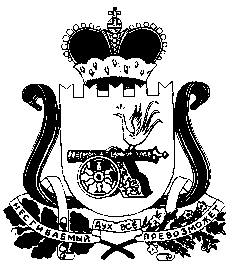 СОВЕТ ДЕПУТАТОВ  СТАБЕНСКОГО СЕЛЬСКОГО ПОСЕЛЕНИЯСМОЛЕНСКОГО РАЙОНА СМОЛЕНСКОЙ ОБЛАСТИРЕШЕНИЕ30 марта 2016 года                                                                                        № 10О назначении публичных слушаний, установлении порядка учета предложений по решению Совета депутатов Стабенского сельского поселения «Об утверждении проекта отчета по исполнению бюджета муниципального образования Стабенского сельского поселения Смоленского района Смоленской области за 2015 год» и участия граждан в его обсуждении      Руководствуясь Бюджетным кодексом Российской Федерации, Федеральным законом от 6 октября 2003 года № 131-ФЗ «Об общих принципах организации местного самоуправления в Российской Федерации», Уставом Стабенского сельского поселения Смоленского района Смоленской области, Совет депутатов Стабенского сельского поселения Смоленского района Смоленской областиРЕШИЛ:Установить следующий порядок учета предложений по решению Совета депутатов Стабенского сельского поселения «Об утверждении проекта отчета по исполнению бюджета муниципального образования Стабенского сельского поселения Смоленского района Смоленской области за 2015 год» (далее - проект) и участия граждан в его обсуждении:1. В целях ознакомления граждан проект размещается на официальном сайте Администрации муниципального образования Стабенского сельского поселения Смоленского района смоленской области с электронным адресом: http://stab.smol-ray.ru в информационно-телекоммуникационной сети Интернет и опубликовывается в газете «Сельская правда».2. Прием предложений от граждан осуществляется до 18 апреля 2016 года, предложения в письменной форме принимаются по адресу: Смоленский район д. Покорное ул. Школьная д. 26.3. Поступившие от граждан предложения рассматриваются и передаются для проведения анализа Администрации Стабенского сельского поселения.4. Советом депутатов Стабенского сельского поселения назначаются публичные слушания.Публичные слушания по решению Совета депутатов Стабенского сельского поселения «Об утверждении проекта отчета по исполнению бюджета муниципального образования Стабенского сельского поселения смоленского района Смоленской области за 2015 год»  состоятся 20 апреля 2016 года в 11:00 по адресу Смоленский район д. Покорное ул. Школьная д. 26. Орган, ответственный за организацию публичных слушаний – Совет депутатов Стабенского сельского поселения.5. Решение Совета депутатов Стабенского сельского поселения «Об утверждении отчета по исполнению бюджета муниципального образования Стабенского сельского поселения смоленского района Смоленской области за 2015 год»   размещается на официальном сайте Администрации муниципального образования Стабенского сельского поселения Смоленского района Смоленской области в информационно-телекоммуникационной сети Интернет и опубликовывается в газете «Сельская правда».Глава муниципального образованияСтабенского сельского поселенияСмоленского района Смоленской области			А.А.Жеребнюк